CV Personal Information                                                                      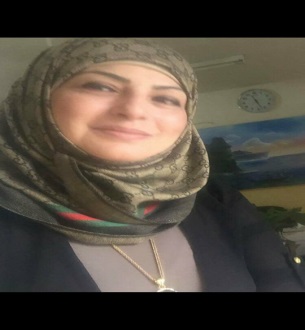 Name: Liqaa  Habeb Al- Obaydi Date of Birth: 29/1/1978 Gender: FemaleCitizenship: IraqiMobile: 07903244208, 0772743239E-mail:  liqaahabeb@yahoo.com                liqaahabeb00@gmail.com Address: Iraq /Diyala governorateExperience in higher education: from 2008 till now.Languages: Arabic= first language                    English= AdvancedEducation Current Work  Assistant Professor/ University of Diyala /College of Education for Human Sciences/ English Department Conferences PublicationsMembershipResearchgate PlatformGoogle ScholarPublonsHobbies & Interests Reading, travelling & Walking References: Available on request Bachelor of English language / English Department – University of Diyala, 2004 MA in Methods of Teaching English as a Second or Foreign Language/University of Diyala 2007.The Title of the Theses  Iraqi EFL College Students’ Performance in English Word Formation Processes: Problems and Remedial work  Teacher training course “Shaping the way we teach English” / University of Oregon  PhD in philosophy of education and psychology/Methods of teaching English /University of Baghdad 2014.The Title of the Desertion  The Impact of Action Research Program on EFL Student- Teachers’ Teaching Practice and Students’ Achievement in EnglishInside Iraq-The conference of the University of Baghdad / College of Education for Human Sciences /2013-The conference of the University of Karbala / 2013-The conference of the University of Diyala / College of Education for Human Sciences /2015-The conference of the University of Diyala / College of Education for Human Sciences/ 2019-The first scientific international virtual conference in language between present challenges and future prospects/ English Department/ Al-Mustansiriya University/ 2020Outside Iraq-Linelt Global Conference on Linguistics and Foreign Language Teaching. 2013. Turkey/ Antalya.- ANNAR International conference on modern trends in English language and literature, November 2015 Malaysia.-GRDS Global Psychology and Language Research Association /Dubai/ 2016. -ISER International conference /2018 /Bangkok/ Thailand. - The International conference on quality in higher education in the University of Istanbul/ Turkey/ 5th December 2018.--ISER International conference on social sciences and education/2019 /Moscow/ Russian Federation.The publisherResearchInteractive Learning Environments2021Scopus indexed journal Q1Humanistic learning elements in a blended learning environment: a study in an EFL teachingcontextCurrent Psychology2021Scopus indexed journal Q1Students’ willingness to attend EFL classes with respect to teachers’ credibility, stroke, and success: A cross-cultural study of Iranian and Iraqi students’ perceptionsTHE JOURNAL OF ASIA TEFL Vol. 17, No. 3, Fall 2020, 1102-1110 http://dx.doi.org/10.18823/asiatefl.2020.17.3.27.1102Scopus indexed journal Q1Towards Implicit Vocabulary Acquisition of Young Learners: The Use of Input Flooding and Peripheral LearningTHE JOURNAL OF ASIA TEFL Vol. 16, No. 3, Fall 2019, 987-995 http://dx.doi.org/10.18823/asiatefl.2019.16.3.15.987Scopus indexed journal Q1Cultural Diversity, Awareness and Teaching: A Study in an EFL ContextDiyala journal for human sciencesNO.//46Year//2010Iraqi Teacher's Attitude toward Using TPR as a Teaching Method for "Iraq Opportunities" Third Primary Pupils BookAl Fatah Journal/45NO.Year //2010Difficulties Faced by Iraqi EFL College Students in the Area of English SyllablesDiyala  journal for human sciences /55NO.Year/2012Difficulties faced by Iraqi teachers in teaching new English communicative syllabusesIraqi Association journal for educational and psychological sciences2/6/2014The Impact of Action Research Programme on EFL Student-Teachers' Reflective Practice Iraqi Association journal for educational and psychological sciences11/5/2014Iraqi Teachers’ Attitude toward Using Action Research in Language TeachingCollege of Education for Human Sciences/university od Diyala8th Scientific Conference 1914Investigating the Effect of Language Anxiety on Student-Teachers’ Oral PerformanceInternational conference on modern trends in English language and literatureInternational Journal of multidisciplinary researchVol .Iv, Issue 7, November 2015Investigating EFL College students’ Errors in Recognizing and Producing Modal Auxiliary VerbsADRRI Journal of Arts and Social SciencesVo. 13, No. 3,30th  June 2015The Correlation between Iraqi EFL College Students’ Autonomy and their Classroom Interaction and Academic PerformanceJournal of College of languages journal University of Baghdad2017The Impact of Using PowerPoint Presentation on EFL Students’ Attendance, Achievement, and Engagement  GRDS International conference/ DubaiThe Correlation between EFL College Students’ Large Classes and their Academic PerformanceAL-USTATHThe Number 224–volume one - 2018AD, 1439AH Investigating Iraqi EFL Intermediate School Students’ Difficulties in Reading Literary TextsISER -338th International conference on Educational and Social Sciences (ICESS-2018)Examining the Effects of Using Social Strategies on EFL College Students’ Attitude towards Self-Peer AssessmentInternational Journal of English Linguistics/9 issue 1/ 2019/ 293-300Thomson Routers indexed journal  Dictogloss as a Technique to Raise EFL College Students' Knowledge of Grammar, Writing and the Comprehension of MeaningThe online journal of quality in higher education/2019/1 issue 6/ 39- 44The effect of Viber Application on the acquisition of clipped, blended and acronym wordsThe conference of the University of Diyala / College of Education for Human Sciences /2019The Use of Action Research in a Socio-professional Context: Student-teachers’ Perceptions ISER International conference on social sciences and education/10th /10/2019 /Moscow/ Russian Federation.Virtual Learning Environment as a Medium of Instruction in Higher Education  ELS Journal on Interdisciplinary Studies on Humanities Volume 3 Issue 3, 2020Risk-taking and Self-actualization in EFL Positive Classroom EnvironmentIntensive Journal 3(2) 202018-30Using virtual learning environment as a medium of instruction in EFL context: college teachers’ attitudes